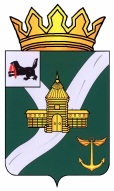 КОНТРОЛЬНО-СЧЕТНАЯ КОМИССИЯ УСТЬ-КУТСКОГО МУНИЦИПАЛЬНОГО ОБРАЗОВАНИЯ(КСК УКМО)ЗАКЛЮЧЕНИЕ №01-61з на проект решения Думы Усть-Кутского муниципального образования «О внесении изменений в решение Думы Усть-Кутского муниципального образования от 20.12.2022 г. №143 «О бюджете Усть-Кутского муниципального образования на 2023 год и на плановый период 2024 и 2025 годов» (с учетом таблицы поправок)             Утверждено                                                                                                                      распоряжением заместителя                                                                                                                 председателя КСК УКМО             от 27.10.2023 №80-пЗаключение Контрольно-счетной комиссии Усть-Кутского муниципального образования (далее - Заключение) на проект решения Думы Усть-Кутского муниципального образования «О внесении изменений в решение Думы Усть-Кутского муниципального образования от 20.12.2022 г. №143 «О бюджете Усть-Кутского муниципального образования на 2023 год и на плановый период 2024 и 2025 годов» (далее – Проект решения) подготовлено в соответствии с частью 2 статьи 157 Бюджетного кодекса Российской Федерации (далее – БК РФ), частью 2 статьи 9 Федерального закона от 07.02.2011 №6-ФЗ «Об общих принципах организации и деятельности контрольно-счетных органов субъектов Российской Федерации, федеральных территорий и муниципальных образований»,  Положением «О Контрольно-счетной комиссии Усть-Кутского муниципального образования», утвержденным решением Думы  УКМО от 30.08.2011 № 42 (с изменениями, внесенными решением Думы УКМО от 14.10.2021 № 64), иными нормативными правовыми актами Российской Федерации, Иркутской области и Усть-Кутского муниципального образования (далее – УКМО). Целями проведения экспертизы Проекта решения явились определение соблюдения бюджетного и иного законодательства исполнительным органом местного самоуправления при разработке Проекта решения о внесении изменений в районный бюджет на 2023 год и плановый период 2024 и 2025 годов, анализ объективности планирования доходов и расходов бюджета.Экспертно-аналитическое мероприятие осуществлено посредством выборочного метода проверки.Внесение изменений в районный бюджет на 2023 год и на плановый период 2024 и 2025 годов обусловлено необходимостью:- уточнением объема прогнозируемых налоговых и неналоговых доходов районного бюджета на основании сведений главных администраторов доходов;- уточнением объема безвозмездных поступлений от денежных пожертвований, предоставляемых негосударственными организациями получателям средств бюджетов муниципальных районов на основании фактического поступления за январь-июль 2023 года;- уточнением объема безвозмездных поступлений от бюджетов других уровней в соответствии с пунктом 5 статьи 242 Бюджетного Кодекса Российской Федерации (возврат не использованных целевых межбюджетных трансфертов в бюджет, из которого они были ранее предоставлены) на основании фактического исполнения по состоянию на 1 октября 2023 года;- внесением изменений в текстовую часть решения Думы Усть-Кутского муниципального образования «О бюджете Усть-Кутского муниципального образования на 2023 год и плановый период 2024 и 2025 годов»; - перераспределением бюджетных ассигнований между отдельными разделами и подразделами, целевыми статьями и видами расходов бюджетной классификации главными распорядителями бюджетных средств;- предоставлением иных межбюджетных трансфертов бюджетам поселений;- изменением бюджетных ассигнований, предусмотренных на реализацию некоторых муниципальных программ. 	Это шестое внесение изменение в бюджета УКМО на 2023 год и плановый период 2024 и 2025 годов.Общий объем доходов районного бюджета на 2023 год, с учетом всех уточнений в течении года, предлагается увеличить на 588 304,7 тыс. рублей (+15,4%) к плановым назначениям, утвержденным решением Думы УКМО от 20.12.2022 г. №143. Общий объем расходов планируется увеличить на 649 024,1 тыс. рублей (+16,8 %) рублей к плановым назначениям, утвержденным решением Думы УКМО от 20.12.2022 г. №143.С учетом предложенных изменений районного бюджета по доходам и расходам размер дефицита бюджета на 2023 год составит 112 596,0 тыс. рублей или 4,9% утвержденного общего годового объема доходов районного бюджета без учета утвержденного объема безвозмездных поступлений (увеличение к первоначальному дефициту на 60 719,4 тыс. рублей), что не противоречит бюджетному законодательству.Проектом решения предлагается:Увеличить доходную часть к сентябрьскому уточнению бюджета:- по налоговым неналоговым доходам на 433 587,9 тыс. рублей, в том числе:- НДФЛ на 340 279,8 тыс. рублей;- государственная пошлина на 1 187,6 тыс. рублей;- доходы от использования имущества на 2 590,5 тыс. рублей;- платежи при пользовании природными ресурсами на 107 767,2 тыс. рублей.При этом уменьшить доходы:- от оказания платных услуг и компенсации затрат государства на 9 691,3 тыс. рублей;- от продажи материальных и нематериальных активов на 10 721,0 тыс. рублейПо безвозмездным поступлениям уменьшить на 158 079,4 тыс. рублей от денежных пожертвований, предоставляемых негосударственными организациями.Проектом решения предлагается бюджетные ассигнования по расходам увеличить на 156 706,3 тыс. рублей Распределение бюджетных ассигнований районного бюджета по разделам и подразделам классификации расходов бюджетов на 2023 год представлено в приложении 1 к Заключению на Проект решения.Наибо́льший рост расходов в абсолютном выражении наблюдается по разделу 06 00 «Охрана окружающей среды» (156,0% или на 107 538,3 тыс. рублей), 04 00 «Физическая культура и спорт» (+17,5% или на 35 657,4 тыс. рублей), 05 00 «Жилищно-коммунальное хозяйство» (+14% или на 22 086,4 тыс. рублей). Проектом решения Думы предусматривается предоставление межбюджетных трансфертов бюджетам поселениям в сумме 37 920,6 тыс. рублей, в том числе на софинансирование расходных обязательств, возникающих при выполнении полномочий органа местного самоуправления поселения в объеме 12 310,2 тыс. рублей (распределение межбюджетных трансфертов представлено в приложении 3 к Заключению на Проект решения).Динамика планирования расходов районного бюджета на 2023 год по главным распорядителям средств районного бюджета представлена в приложении 2 к Заключению на Проект решения.Экспертиза Проекта решения Думы Усть-Кутского муниципального образования «О внесении изменений в решение Думы Усть-Кутского муниципального образования от 20.12.2022 г. №143 «О бюджете Усть-Кутского муниципального образования на 2023 год и плановый период 2024 и 2025 годов», представленный на рассмотрение Думы Усть-Кутского муниципального образования, показала, что Проект решения: - соответствует основным положениям бюджетного законодательства Российской Федерации;- содержит основные характеристики бюджета;- соблюдены принципы сбалансированности бюджета, установленные статьей 33 Бюджетного кодекса Российской Федерации;- текстовая часть Проекта решения соответствует бюджетному законодательству.Представленный Проект решения соответствует требованиям и нормам бюджетного законодательства и рекомендуется к рассмотрению на заседании Думы УКМО с учетом таблицы поправок.Председателя Контрольно-счетнойкомиссии УКМО					                                                  О.В. ПромысловаСравнительный анализ основных показателей районного бюджета 2023 годаСравнительный анализ основных показателей районного бюджета 2023 годаСравнительный анализ основных показателей районного бюджета 2023 годаСравнительный анализ основных показателей районного бюджета 2023 годаСравнительный анализ основных показателей районного бюджета 2023 годатыс. рублейПоказателиПервоначальный бюджет на 2023 годУточнение бюджета 2023 Отклонение (+), (-) Темп роста к показателям первоначального бюджета, %Налоговые и неналоговые расходы1 851 667,3 2 297 387,8445 720,5124,1Безвозмездные поступления1 968 836,12 111 420,3142 584,2107,2Всего доходы3 820 503,44 408 808,1588 304,7115,4Всего расходы3 872 380,04 521 404,1649 024,1116,8Дефицит- 51 876,6-112 596,060 719,4217,0